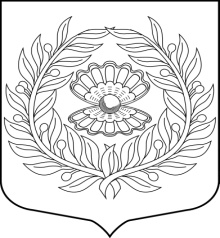                                                                          Администрация 
                                                           Муниципального образования
                                                        «Нежновское сельское поселение»
                                                             муниципального образования 
                                                 «Кингисеппский муниципальный район» 
                                                               Ленинградской области                                        ПОСТАНОВЛЕНИЕ.26.02.2015                   № 12  В соответствии со статьями 1, 6  областного закона Ленинградской области  от 20 ноября  2012 г. № 95-оз «О содействии развития на части территорий муниципальных образований Ленинградской области иных форм местного самоуправления» администрация муниципального образования «Нежновское сельское поселение» муниципального образования   «Кингисеппский   муниципальный   район»   Ленинградской   области П О С Т А Н О В Л Я Е Т1. Утвердить прилагаемую муниципальную Программу «Развитие на части территорий муниципального образования «Нежновское сельское поселение» муниципального образования «Кингисеппский муниципальный район» Ленинградской области на 2015год».2. Настоящее   постановление   вступает   в  силу  со  дня его подписания.3. Контроль  за  исполнением настоящего постановления оставляю за собой.Глава местной администрации                       Т.Д.Шеренговская                                                                                       Приложение к постановлению администрации муниципального образования «Нежновское сельское поселение» муниципального образования «Кингисеппский муниципальный район» Ленинградской области                                                                                                                               от 26 февраля 2015 г. №12                               МУНИЦИПАЛЬНАЯ ПРОГРАММА«РАЗВИТИЕ НА ЧАСТИ ТЕРРИТОРИЙ МУНИЦИПАЛЬНОГО ОБРАЗОВАНИЯ «НЕЖНОВСКОЕ СЕЛЬСКОЕ ПОСЕЛЕНИЕ»МУНИЦИПАЛЬНОГО ОБРАЗОВАНИЯ  «КИНГИСЕППСКИЙ  МУНИЦИПАЛЬНЫЙ РАЙОН» ЛЕНИНГРАДСКОЙ ОБЛАСТИ НА 2015 ГОД»                                                        ПАСПОРТМУНИЦИПАЛЬНОЙ ПРОГРАММЫ«РАЗВИТИЕ НА ЧАСТИ  ТЕРРИТОРИЙ МУНИЦИПАЛЬНОГО ОБРАЗОВАНИЯ «НЕЖНОВСКОЕ СЕЛЬСКОЕ ПОСЕЛЕНИЕ»   МУНИЦИПАЛЬНОГО ОБРАЗОВАНИЯ «КИНГИСЕППСКИЙ  МУНИЦИПАЛЬНЫЙ РАЙОН» ЛЕНИНГРАДСКОЙ ОБЛАСТИ НА 2015 ГОД»1. Содержание проблемы и обоснование необходимости ее решения программными методами Уровень благоустройства определяет комфортность проживания жителей поселения и является одной из проблем, требующих постоянного внимания и эффективного решения. В последние годы в этом направлении  в поселении проводилась целенаправленная работа.Современные сети наружного освещения — это энергоемкие автоматизированные объекты, правильное построение которых в значительной мере определяет эффективность труда и комфорта современной жизни. В настоящее время уличное освещение населенных пунктов поселения обеспечивается лампами устаревшего типа (ртутные газоразрядные, тип ДРЛ).  Администрация муниципального образования ведет постоянную работу по снижению расходов бюджета за  счет рационального использования всех энергетических ресурсов и повышения эффективности их использования. Устанавливаются фотореле, а также счетчики расхода электроэнергии, потребляемой на уличное освещение.  Вместе с тем  внедрение новых технологий в системах наружного (уличного) освещения, среди которых ведущее место занимают светодиодные светильники, позволит получить  еще больший экономический эффект. С их помощью должна быть обеспечена  многократная экономия электроэнергии.Получение Нежновским сельским поселением дополнительной финансовой поддержки за счет средств областного бюджета позволит более эффективно решить указанные проблемы.2. Цели, задачи, общая стоимость и сроки реализации ПрограммыЦелями программы являются:создание безопасных и благоприятных условий проживания граждан;повышение уровня и качества жизни сельского  населения на   основе   повышения   уровня   развития    социальной инфраструктуры  и  инженерного  обустройства   населенных пунктов, расположенных в сельской местности.Задачами программы являются:консолидация   финансовых   ресурсов    для    развития частей территории поселения  за  счет  привлечения  средств бюджета Ленинградской области;           эффективное управление направленными на финансирование программных мероприятий бюджетными средствами.                                                                                                      Срок реализации Программы – 2015 год.3. Обоснование объема средств, предусмотренных на реализацию ПрограммыОбщий объем финансирования Программы определен исходя из необходимости реализации мероприятий, сформированных на основе предложений старост, общественных советов и населения, проживающего на частях территории поселения, установленных Решением совета депутатов муниципального образования «Нежновское сельское поселение» муниципального образования «Кингисеппский муниципальный район» Ленинградской области от 28.05.2013 года № 16.Общий объем финансирования Программы составляет 1210,429 тыс. рублей. Распределение средств по муниципальным образованиям представлено в таблице 2.                                                                                                                       Таблица 24. Мероприятия ПрограммыРеализация мероприятий Программы осуществляется в соответствии с прилагаемым планом.5. Основные показатели эффективности Программыдостижение уровня экономии электроэнергии на уличное освещение в 2015 году 60%.6. Участники Программы.Заказчиком и исполнителем Программы является Администрация муниципального образования «Нежновское сельское поселение» муниципального образования «Кингисеппский муниципальный район» Ленинградской области, представителем заказчика  Программы – глава администрации муниципального образования «Нежновское сельское поселение» муниципального образования «Кингисеппский муниципальный район» Ленинградской области. 7. Функции участников Программы, формы и методы управления ПрограммойФункции заказчика и исполнителя Программы:осуществление управления реализацией Программы;координация реализации Программы в соответствии с утвержденными объемами финансирования;учет поступающих средств областного бюджета Ленинградской области в доходной и расходной части бюджета муниципального образования по кодам бюджетной классификации;направление средств бюджета Ленинградской области и местного бюджета на финансирование Программы в объемах и по кодам расходов бюджетной классификации;осуществление контроля и обеспечение целевого и эффективного использования полученных средств бюджета Ленинградской области на реализацию Программы. организация проведения аукциона на право заключения муниципального контракта на замену светильников уличного освещения в границах населенных пунктов на светодиодные светильники;расходование средств,  выделяемых, в том числе, областным бюджетом на финансирование мероприятий Программы;обеспечение достижения  целевых показателей результативности использования бюджетных средств.План мероприятий муниципальной программы«Развитие на части территорий муниципального образования «Нежновское сельское поселение» муниципального образования «Кингисеппский муниципальный район» Ленинградской области на 2015 год»Об утверждении  муниципальной программы «Развитие на части территорий муниципального образования «Нежновское сельское поселение» муниципального образования «Кингисеппский муниципальный район» Ленинградской области на 2015 год»  Полное        
наименование  
Программы     «Развитие на части территорий муниципального образования «Нежновское сельское поселение» муниципального образования «Кингисеппский муниципальный район» Ленинградской области на 2015 год» (далее Программа)Основание для 
разработки    
Программы     Конституция Российской Федерации, Гражданский кодекс Российской Федерации, закон Ленинградской области  от 20 ноября  2012 г. № 95-оз «О содействии развития на части территорий муниципальных образований Ленинградской области иных форм местного самоуправления»Период        
реализации    
Программы     2015 год                                           Цель Программысоздание безопасных и благоприятных условий проживания граждан;повышение уровня и качества жизни сельского  населения
на   основе   повышения   уровня   развития    социальной
инфраструктуры  и  инженерного  обустройства   населенных пунктов, расположенных в сельской местности;повышение уровня благоустройства частей территории поселения; улучшение транспортно-эксплуатационного состояния существующей сети автомобильных дорог в границах населенных пунктов поселения; повышение безопасности дорожного движения и снижение аварийности на дорогах муниципального образования.                                                            Задачи        
Программы     консолидация   финансовых   ресурсов    для    развития частей территории поселения  за  счет  привлечения  средств бюджета Ленинградской области;           эффективное управление направленными на финансирование программных мероприятий бюджетными средствами.                                                                                                      Объем         
финансирования
Программы     Общий объем финансирования Программы – 1210,429  тыс.  руб. 
в том числе:средства областного бюджета – 1100,39 тыс. руб. 
средства местного бюджета:  110,039 тыс. руб.Планируемые   
показатели эффективности     
 Программы     достижение уровня экономии электроэнергии на уличное освещение в 2015 году 60%;Основные индикаторы (целевые задания) Программыоснащение  населенных пунктов  энергосберегающими фонарями уличного освещения – 120 штук;Разработчик   
Программы     Администрация муниципального образования «Нежновское сельское поселение» муниципального образования «Кингисеппский муниципальный район» района Ленинградской областиСтоимость     
разработки    
Программы     Не имеет финансовых затрат                                Представитель 
заказчика     
Программы     Глава администрации муниципального образования «Нежновское сельское поселение» муниципального образования «Кингисеппский муниципальный район» Ленинградской области Т.Д.ШеренговскаяИсполнитель  
Программы     Администрация муниципального образования «Нежновское сельское поселение» муниципального образования «Кингисеппский муниципальный район» Ленинградской областиФамилия, имя, 
отчество,     
номер телефона
руководителя  
Программы     Шеренговская Татьяна Дмитриевна  -  глава администрации муниципального образования «Нежновское сельское поселение» муниципального образования «Кингисеппский муниципальный район» Ленинградской области,  тел. (8-81375)66144 , (8-81375) 66134     Система       
контроля  за   
ходом         
выполнения    
Программы     Оценка результатов реализации Программы и контроль за выполнением мероприятий Программы осуществляет администрация муниципального образования «Нежновское сельское поселение».Отчёты о ходе реализации мероприятий Программы представляются главе администрации муниципального образования «Нежновское сельское поселение» муниципального образования «Кингисеппский муниципальный район» Ленинградской области администрации ежеквартально до 15 числа месяца, следующего за отчетным кварталом, и по итогам года до 01 февраля года, следующего за отчетным периодом.Контроль за ходом реализации Программы осуществляет специалист 1 категории администрации Е.В.Синицына.Муниципальное образованиеОбъем средств (тыс. руб.)Объем средств (тыс. руб.)Объем средств (тыс. руб.)ВсегоСредства областного бюджетаСредства местного бюджетаНежновское сельское поселение 1210,429        1100,39 110,039Приложение к муниципальной программе «Развитие на части территорий муниципального образования «Нежновское сельское поселение» муниципального образования «Кингисеппский муниципальный район» Ленинградской области   на 2015 год№ п/пМероприятияСрок финансирования мероприятияПланируемые объемы финансирования (тыс. рублей в ценах года реализации мероприятия)Планируемые объемы финансирования (тыс. рублей в ценах года реализации мероприятия)Планируемые объемы финансирования (тыс. рублей в ценах года реализации мероприятия)Ответственные исполнители№ п/пМероприятияСрок финансирования мероприятиявсегов том числев том числеОтветственные исполнители№ п/пМероприятияСрок финансирования мероприятиявсегоОбластной бюджетМестный бюджетОтветственные исполнители12345691.Замена светильников уличного освещения в границах населённых пунктов на светодиодные светильники: д. Мышкино – 8 шт.д. Малое Райково – 4 шт.д. Среднее Райково – 8 шт.д. Павлово – 10 шт.д. Пейпия – 18 шт.д. Пятчино – 2 шт.д. Головкино – 2 шт.д .Копаницы – 4 шт.д. Вассакара – 8 шт.д. Монастырьки – 6 шт.д. Семейское - 10 шт.д. Иципино – 8 шт.д. Холодные Ручьи – 8 шт.д. Луизино – 6 шт.д. Большое Райково – 18 шт.Итого: 120 шт.20151210,429 1100,39 110,039Администрация муниципального образования «Нежновское сельское поселение»Итого на 2015  год:2015  1210,429           1100,39 110,039